EXPORT PROCESSING ZONES AUTHORITY(Administration Division)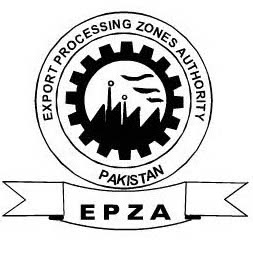 Terms & ConditionForKEPZ Labour Canteen ContractorFor 2020-21TABLE OF CONTENTS		C o n t e n t s										Page No.Instructions to Tenders				        1Cost of Tender Documents				        1Right to reject Tender					        1Security Deposit					        1Form of Tender 					        1General Conditions					        2-3Tender application Form				        4Rate of mea list					        5( 1 )Tender Notice for Karachi Export Processing Zone (KEPZ) Labour Canteen for FY 2020-2021INSTRUCTIONS TO TENDERSKarachi Export Processing Zones Authority, a leading and fast growing Public Sector organization in Pakistan invites sealed tenders for invites sealed bids from reputable Firms / Contractors, registered with Income Tax and Sales Tax Departments and who are an active taxpayers list of Federal Board of Revenue, for running of labour canteen for a period of one (01) year as per PPRA Rules. Items as detail given in page 5 to 8.Tenders shall be prepared and submitted in accordance with the instructions set forth herein and presentation of the tender implies full acceptance on the part of the tenderers.COST OF TENDER DOCUMENTSTender documents can be obtained from the office of Manager (Administration/Office) at Export Processing Zones Authority, Landhi, Karachi on cash payment of Rs.1000/-(non-refundable).RIGHT TO REJECT TENDER EPZA does not bind itself to accept the lowest or any bid and can be reject any or all bids in light of PPRA Rules.SECURITY DEPOSITThe original tender shall accompanied by an amount of Rs.50,000/- as Security Deposit in the form of Pay Order/Bank Draft drawn from any Scheduled Bank of Pakistan. The purpose of Security Deposit is to guarantee that the tenderer who receives the notice of award enter into contract with the Authority. Should the tenderer fails to enter into contract and carry out the work for any reason, EPZA will forfeit the tenderers Security Deposit.  Security Deposit of the successful tender shall not be returned till to completion of contract. The Security Deposit of un-successful tenderers shall be returned after the award of letter to the successful bidder. No tender will be accepted without Security Deposit.FORM OF TENDERTender Form must be signed by tenderer and duly stamped. Incomplete tenders are liable to rejection. The original tender shall be enclosed into an envelope properly sealed and filled out with the tenderer’s name and address and delivered on or before the date and time given in the tender notice either in person or sent by Registered Post/TCS on the following address:		Manager (Administration),		Export Processing Zones Authority,		Landhi Industrial Area, Extention, Mehran Highway, Karachi-75150. (2)GENERAL CONDITIONSThe firms registered with Sales Tax and Income tax department only are eligible to apply for the tender. The tenderers should be properly sealed with wax.The tenderers are required to quote the rate against each item separately either on their   company letter-head or tender documents.The bidders have to deposit Earnest Money @ 2% of the total amount in the shape of Pay Order/Bank Draft in favour of EPZA from any scheduled bank. The offer without earnest money will not be entertained. The earnest money of un-successful bidders will be returned after the award of contract to successful bidder.The tenderers will be bound to provide the any of whole items to staff.The copies of GST Registration and Income tax NTN Certificates must be produced by the tenderer.The tenderers are required to provide an undertaking to the effect that if at a later stage the meal supplied is found sub-standard or defective, the same will be replaced free of cost.The tenderer have to confirm that they have not been black-listed/debarred from any Government department previously.Late submission of tender or any conditional tender will not be accepted by Authority.10.	Failure to submit the tender in the prescribed manner in the invitation to this tender shall render the tender liable to be ignored as per PPRA Rules.11.	EPZA reserves the right to cancel / reject any tender or all tenders without assigning any reason as per PPRA Rules.12.	The rates quoted at time of tender will intact during currency of this agreement.13.	The successful bidder has to submit undertaking that he will not erect / amend any structure in Canteen building without approval Authority.(3)14.	In case of dispute or disagreement regarding quality of meal decision of Chairman will be final on recommendation of Committee.15.	Rate should be inclusive of all Govt. taxes.16.	Utilities charges i.e. electricity, gas and Water bills will be paid by canteen contractor.17.	EPZA is providing only building structure which should be maintained by contractor himself.18.	Contractor has to maintain cleanliness of canteen area as per Health Environment & Safety (H.E.S) rules and follow the COVID-19 SOP (Coronaviru Prevention) as per NDMA (National Disaster Management Authority) Standard.   We have read and understood the above terms and conditions and are accepted to us.						Signature of Tenderers _________________						Name with Designation _________________Name of Company ____________________Telephone No. _______________________(4)(Form of Tender)					                                                  Dated: _________________The Manager (Administration)Export Processing Zones AuthorityLandhi Industrial Area ExtensionMehran Highway, Lanndhi,Karachi. Dear Sir,Subject:	Tender Notice for Karachi Export Processing Zone (KEPZ) Labour Canteen for FY 2020-2021		Having examined the instructions to Tenderers and General terms and conditions for providing meal to KEPZ Labour Canteen as per rate (enclosed), we the undersigned offer our services to supply the same to EPZA. Detail of quantity and rates are enclosed herewith.		We agree to abide by and fulfill all the terms and conditions contained in the General conditions, and aware of the fact that in case of our failure to the contractual conditions, our earnest money will be forfeited.		We understand and also agree that EPZA is not bound to accept the lowest or any tender and may reject any/all tenders without assigning any reason.								Yours faithfully,									(                         )( 5 )KARACHI EXPORT PROCESSING ZONERATE OF MEAL LIST TO BE FILLED BY THE BIDDERS OF KEPZ LABOUR CANTEENKARACHI EXPORT PROCESSING ZONEDETAILED ISSUED KEPZ LABOUR CANTEEN TENDER S. No.I t e mQuoted Rate for KEPZ EmployeesQuoted Rate for Factory Workers1Tea2Special Tea / Doodh Patti3Cold-drink4Lassi5Egg Omelet6Boiled Egg7Paratha8Vegetable Samosa9Chicken Samosa10D a l11Special Dal Fry12Vegetable / Mix Vegetable13Beef Qorma14Chicken Qorma15Beef Curry16Chicken Curry17Mutton Curry18Beef Nehari19Aloo Gosht (Beef)20Aloo Gosht (Mutton)21Qeema (Beef)22Plain Rice23Fried Rice24Chicken Biryani / Plow25Beef Biryani / Plow26Mutton Biryani /Plow27Nan28Roti29Paratha30Salad / RaitaMORE ITEMSMORE ITEMSMORE ITEMS3132333435S. NoName of Party issued Tender Voucher # & DatePrime of tender document 
Rs: 1000.00Signature 1.M/s. KUN Enterprises45 dt: 17-11-20202.3.4.5.